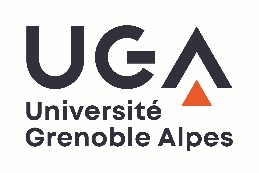 DIRECTION FORMATION CONTINUE ET APPRENTISSAGE Année Universitaire 2020-2021FORMULAIRE PEC - INSCRIPTION LINGUASKILL - Veuillez compléter ce formulaire en LETTRES CAPITALES Raison sociale : 	Adresse	Code postal	Ville	Email	Tél. 	Adresse de facturation : Raison sociale : 	Adresse	Code postal	Ville	Email	Tél. 	Liste des participants :Inscription pour l’examen BULATS / LINGUASKILL Date de passation (un formulaire d’inscription par date de passation et par langue) : Date : 	Horaire : 	Le paiement du test doit intervenir avant le passage du BULATS / LINGUASKILL.L’inscription au test est validée après encaissement du règlement et le test n’est pas remboursable.A l’issue de votre inscription une convocation  vous sera envoyée  par mail à l’adresse que vous aurez mentionnée sur le présent formulaire. Coût : 60€ par participant Coût total : 60€ x ………………… = …………………….€.Passage de l’examenPour toutes les épreuves, le candidat doit être ponctuel, se présenter 15mn avant le début de l’épreuve  et se munir de sa pièce d’identité et de sa convocationRèglement : Règlement du test BULATS / LINGUASKILL par virement bancaire  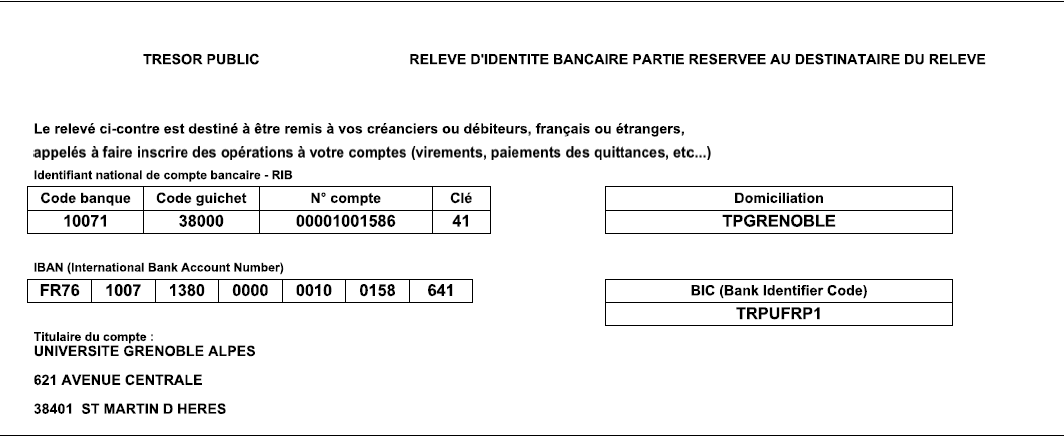 Comment avez eu connaissance de la passation du BULATS / LINGUASKILL  à l’Université Grenoble Alpes ?InternetPetit BulletinSite officiel du BULATS / LINGUASKILL CambridgeEmployeurConseiller emploiBouche à oreilleAutreJ’accepte les conditions d’inscription décrites sur le présent formulaireDate : 	Signature de l’entreprise + cachet Cadre réservé à l’administrationMode de règlement : 	Date : 	NomNom de jeune fillePrénomOption :*Anglais Général ou Business